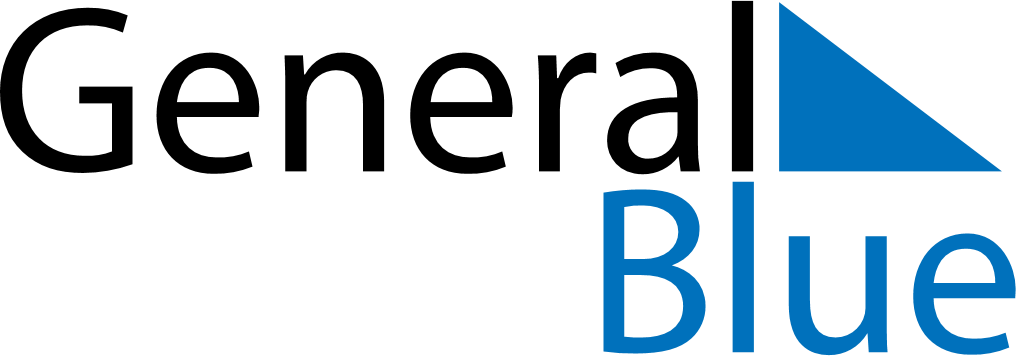 Q2 of 2025KosovoQ2 of 2025KosovoQ2 of 2025KosovoQ2 of 2025KosovoQ2 of 2025KosovoQ2 of 2025KosovoQ2 of 2025KosovoApril 2025April 2025April 2025April 2025April 2025April 2025April 2025April 2025April 2025MondayTuesdayTuesdayWednesdayThursdayFridaySaturdaySunday11234567889101112131415151617181920212222232425262728292930May 2025May 2025May 2025May 2025May 2025May 2025May 2025May 2025May 2025MondayTuesdayTuesdayWednesdayThursdayFridaySaturdaySunday123456678910111213131415161718192020212223242526272728293031June 2025June 2025June 2025June 2025June 2025June 2025June 2025June 2025June 2025MondayTuesdayTuesdayWednesdayThursdayFridaySaturdaySunday1233456789101011121314151617171819202122232424252627282930Apr 9: Constitution DayApr 20: Easter Sunday
Apr 20: Orthodox EasterMay 1: Labour DayMay 9: Europe DayJun 6: Feast of the Sacrifice (Eid al-Adha)